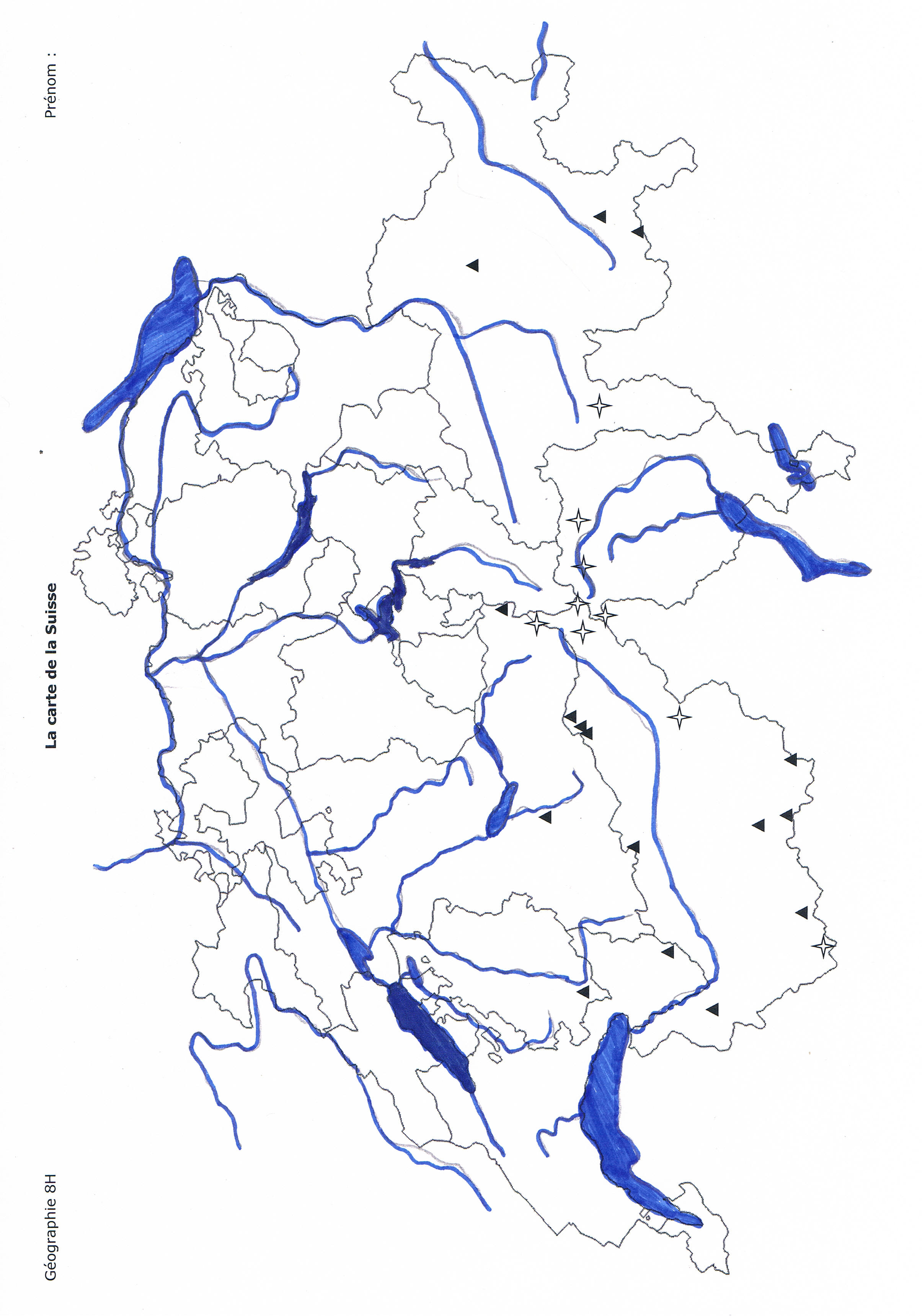 Mes régions naturelles (2)Mes lacs (6)Mes cours d’eau (10)Mes cols (4)Mes sommets (8)Mes cantons (13) 